          РЕШЕНИЕ	         КАРАР    «22» марта  2017 г             c. Старый Куклюк	         № 65  О назначении публичных слушаний по проекту решения Совета Старокуклюкского сельского поселения«Об  исполнении   бюджета муниципального образования «Старокуклюкское  сельское  поселение»  Елабужского муниципального района Республики Татарстан за 2016 год»В соответствии с требованиями Федерального закона «Об общих принципах организации местного самоуправления в Российской Федерации», Уставом  муниципального образования  Старокуклюкское сельское поселение Елабужского муниципального района Республики Татарстан, Совет Старокуклюкского сельского поселенияРЕШИЛ:1. Вынести на публичные слушания проект решения Совета Старокуклюкского сельского поселения  Елабужского муниципального района Республики Татарстан «Об исполнении бюджета муниципального образования «Старокуклюкское сельское поселение» Елабужского муниципального района Республики Татарстан за 2016 год».2. Опубликовать настоящее решение в средствах массовой информации (официальный сайт Елабужского района) и обнародовать путем вывешивания  «22» марта 2017 года на информационном стенде  поселения:- проект решения Совета Старокуклюкского  сельского поселения «Об исполнении бюджета муниципального образования «Старокуклюкское сельское поселение» Елабужского муниципального района Республики Татарстан за 2016 год» (приложение №1);- порядок учета предложений граждан к проекту решения Совета Старокуклюкского сельского поселения «Об исполнении бюджета муниципального образования «Старокуклюкское сельское поселение» Елабужского муниципального района Республики Татарстан за 2016 год» и участия граждан в его обсуждении (приложение №2).3. Провести публичные слушания по проекту решения «Об исполнении бюджета муниципального образования «Старокуклюкское сельское поселение» Елабужского муниципального района Республики Татарстан за 2016 год» «3» апреля 2017 года в 13.00 часов в здании СДК  Старокуклюкского сельского поселения, по адресу: с. Старый Куклюк, ул. Школьная, д.36.4. Исполнительному комитету Старокуклюкского  сельского поселения обеспечить проведение публичных слушаний, прием и учет граждан по проекту решения «Об исполнении бюджета муниципального образования «Старокуклюкское сельское поселение» Елабужского муниципального района Республики Татарстан за 2016 год»..Глава 								А.Б.Бахметов                                              Приложение №1 к решению Совета Старокуклюкского  сельского поселения        от «22»   марта  2017 г. № 65РешениеСовета Старокуклюкского сельского поселенияЕлабужского муниципального района Республики Татарстан№______					от «____»__________2017 года	Заслушав и обсудив информацию Главы Старокуклюкского сельского поселения Бахметова А.Б. об исполнении бюджета Старокуклюкского сельского поселения за 2016 год (далее – бюджет поселения), и руководствуясь статьями 153, 264.6 Бюджетного кодекса Российской Федерации, Совет Старокуклюкского сельского поселения  Елабужского муниципального района Республики ТатарстанРЕШИЛ:Утвердить отчет об исполнении бюджета Старокуклюкского сельского поселения за 2016 год по доходам в сумме  4 014,8 тыс. рублей, по расходам в сумме 3 984,6 тыс. рублей, с превышением доходов над расходами в сумме 30,2 тыс. рублей, и со следующими показателями:- доходов бюджета поселения по кодам классификации доходов бюджетов согласно приложению 1 к настоящему Решению;- расходов бюджета поселения по ведомственной структуре расходов бюджета поселения согласно приложению 2 к настоящему Решению;- расходов бюджета поселения по разделам и подразделам, целевым статьям и группам видов расходов бюджетов согласно приложению 3 к настоящему Решению;- источников финансирования дефицита бюджета поселения по кодам классификации источников финансирования дефицита бюджетов согласно приложению  4 к настоящему Решению;- по распределению межбюджетных трансфертов из бюджета поселения согласно приложению 5 к настоящему Решению;- по распределению межбюджетных трансфертов, передаваемых из бюджета  Елабужского муниципального района Республики Татарстан в бюджет поселения, за 2016 год  согласно приложению 6 к настоящему Решению.2. Настоящее Решение подлежит официальному опубликованию.Глава                                                       А.Б.БахметовПриложение №2к решению Совета Старокуклюкского   сельского     поселения                                                                                                                     «22»   марта  2017 г. № 65Порядокучета предложений граждан к проекту решения«Об исполнении бюджета муниципального образования Старокуклюкское сельское поселение Елабужского муниципального района за 2016 год» и участия граждан в его обсуждении Предложения к проекту решения «Об исполнении бюджета муниципального образования «Старокуклюкское сельское поселение» Елабужского муниципального района за 2016 год» вносятся в  Совет Старокуклюкского  сельского поселения по адресу:  с. Старый Куклюк, ул. Садовая, д.1А, или по факсу 7-48-32 в письменной форме в виде таблицы поправок, согласно прилагаемому образцу:Предложения принимаются в рабочие дни с 800 до 1700 часов до 30.03.2017 года.Заявки на участие в публичных слушаниях с правом выступления подаются по адресу: с. Старый Куклюк, ул. Садовая, д.1А, лично или по почте (с пометкой на конверте «Публичные слушания»), а также по факсу 7-48-323. Заявки принимаются в рабочие дни с 800 до 1700 часов, не позднее, чем за два дня до даты проведения публичных слушаний.СОВЕТ СТАРОКУКЛЮКСКОГО СЕЛЬСКОГО ПОСЕЛЕНИЯ ЕЛАБУЖСКОГО МУНИЦИПАЛЬНОГО РАЙОНА   РЕСПУБЛИКА ТАТАРСТАН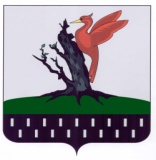 ТАТАРСТАН РЕСПУБЛИКАСЫАЛАБУГА МУНИЦИПАЛЬРАЙОНЫ  МКО «ИСКЕ КУКЛЕК АВЫЛ      ЖИРЛЕГЕ СОВЕТЫ» Об утверждении отчета об исполнении бюджета Старокуклюкского сельского поселения за 2016 год№ п/пВопросы, вынесенные на обсуждение№РекомендацииПредложенияи рекомендации экспертов, дата их внесенияПредложениевнесено(поддержано)Итоги рассмотрениявопроса1.Формулировкавопроса1.1.ТекстрекомендациипредложенияФ.И.О.эксперта(название организации)